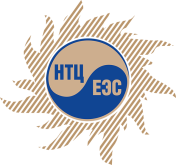 Акционерное общество«Научно-технический центр Единой энергетической системы»АЛГОРИТМ ОЦЕНКИ ДЕЛОВОЙ РЕПУТАЦИИ УЧАСТНИКОВ КОНКУРЕНТНЫХ ЗАКУПОЧНЫХ ПРОЦЕДУР АО «НТЦ ЕЭС»Санкт-Петербург  2018СОДЕРЖАНИЕОбласть применения                                                                                          3Термины и сокращения                                                                                     3Общие положения                                                                                              4Порядок оценки деловой репутации                                                                4Приложение. Расчетная модель оценки деловой репутации участников     8Область примененияАлгоритм оценки деловой репутации участников конкурентных закупочных процедур АО «НТЦ ЕЭС» (далее - Алгоритм) устанавливает порядок расчета оценок деловой репутации участников конкурентных закупочных процедур при проведении АО «НТЦ ЕЭС» конкурентных закупочных процедур, предполагающий использование расчетной модели.Работники АО «НТЦ ЕЭС», ответственные за оценку деловой репутации участников при проведении АО «НТЦ ЕЭС» конкурентных закупочных процедур, обязаны применять АлгоритмТермины и сокращенияОбщество (организатор закупки) -  акционерное общество «Научно-технический центр Единой энергетической системы.Конкурентная закупочная процедура (закупка) - последовательность действий организатора закупки по определению поставщиков в целях заключения с ними договоров на поставки товаров, выполнение работ, оказание услуг для нужд Общества, предполагающая состязательность предложений участников. Участник закупки (участник) - заинтересованное лицо, претендующее на заключение договора и подавшее заявку на участие в закупочной процедуре в срок, установленный закупочной документацией. Участником может быть любое юридическое лицо или несколько юридических лиц, выступающих на стороне одного участника, независимо от 	организационно-правовой формы, формы собственности, места нахождения и места происхождения капитала или любое физическое лицо или несколько физических лиц, выступающих на стороне одного участника,	в том числе индивидуальный предприниматель или несколько индивидуальных предпринимателей, выступающих на стороне одного участника, которые соответствуют требованиям, установленным организатором закупки.Заявка - комплект документов, содержащий предложение участника, направленный организатору закупки с намерением принять участие в закупке и впоследствии заключить договор на условиях, определенных закупочной документацией. Заявка участника имеет правовой статус оферты.Расчетная модель - эконометрическая модель расчета оценки деловой репутации участников, применяемая в случае участия в закупке государственных и муниципальных унитарных	 предприятий, некоммерческих корпоративных организаций, некоммерческих унитарных организаций, а также индивидуальных предпринимателей.СПАРК - система профессионального анализа рынков и компаний, включающая данные, получаемые из органов государственной власти, а также общедоступную информацию о показателях деятельности и финансовом состоянии компаний.ФНС России – Федеральная налоговая служба.ФССП России – Федеральная служба судебных приставовОбщие положенияОценка деловой репутации участников производится на основе данных, содержащихся в заявках участников, данных СПАРК, иных открытых источниках информации. При оценке деловой репутации рассматриваются параметры деятельности и их составляющие одинаковые для всех участников закупки с применением экспертных методов, предусматривающих использование расчетной модели в соответствии с приложением.Порядок оценки деловой репутацииОценка деловой репутации подразумевает присвоение оценок участникам закупок по пятибалльной шкале в соответствии с порядком, определенным Алгоритмом.Шаг 1. Для оценки деловой репутации рассчитывается коэффициент деловой репутации участников, который представляет собой сумму значений по параметрам деятельности участников, составляющих их деловую репутацию.Каждому параметру присваивается коэффициент весомости так, чтобы сумма всех коэффициентов весомости составила 100 %.Параметры включают составляющие со своим коэффициентом весомости. Сумма коэффициентов весомости составляющих должна быть равна коэффициенту весомости параметра деятельности.Шаг 2. Рассчитанный таким образом коэффициент деловой репутации приводится к пятибалльной шкале для выставления оценки по подкритерию «Деловая репутация».Для оценки деловой репутации определены следующие параметры деятельности участников, их составляющие и коэффициент весомости в общей оценке:Рыночные позиции участника – 16,5%  (1),Масштаб деятельности участника – 10,5% (1.1),Выручка от реализации товаров (работ, услуг), тыс. руб. – 5,5% (1.1.1),Балансовая стоимость активов, тыс. руб. – 5,0% (1.1.2),Доступность (известность) информации об участнике (наличие сайта в сети Internet) – 2.0% (1.2),Время существования участника, полных месяцев – 4,0% (1.3),Финансовые параметры деятельности участника – 44,0% (2),Доля собственных средств – 15,0% (2.1),Прибыльность продаж – 15,0% (2.2),Чистый рабочий капитал – 7,0% (2.3),Чистые активы – 7,0% (2.4),Участие в арбитражных процессах – 14% (3),Участие в арбитражных процессах в качестве ответчика за последние два года – 14,0% (3.1),Стратегия и качество корпоративного управления – 17,5% (4),Наличие негативной информации о компании, ее собственниках и руководителях в федеральных информационных системах ФНС России и ФССП России – 12,0% (4.1),Наличие принятых антикоррупционных мер в компании – 5,5% (4.2),Качество продукции, работ, услуг и специализация компании – 8,0% (5),Отзывы (благодарственные и рекомендательные письма) – 2,0% (5.1),Соответствие основного и дополнительных видов деятельности (по ОКВЭД) предмету договора – 6,0% (5.2).Таким образом, оценка деловой репутации (ДР) определяется по формуле:ДР = Кдр * 5 ,где Кдр - коэффициент деловой репутации участника, рассчитывается по формуле:Кдр = Р1+Р2+Р3+Р4+Р5где Р1,  Р2, Р3, Р4, Р5 - оценка параметров деятельности участников:Р1  - рыночные позиции участника;Р2 - финансовые параметры деятельности участника;Р3 - участие в арбитражных процессах;Р4  - стратегия и качество корпоративного управления;Р5 - качество продукции, работ, услуг и специализация компании.Исходными данными для расчета параметров являются:выручка от реализации товаров (работ, услуг) - значение из отчета о финансовых результатах (в составе заявки);балансовая стоимость активов - значение из бухгалтерского баланса (в составе заявки);доступность (известность) информации об участнике (наличие сайта в сети Internet) - информация о наличии / отсутствии сайта. Участники могут указывать информацию о сайте в анкете в составе заявки. Учитывается информативность сайта, раскрытие на сайте существенных фактов о деятельности участника;время существования участника определяется количеством полных месяцев, прошедших с даты регистрации участника в качестве юридического лица до даты подачи заявки;доля собственных средств - отношение капитала и резервов участника к балансовой стоимости активов в соответствии с бухгалтерским балансом (в составе заявки);прибыльность продаж - отношение прибыли от продаж к выручке в соответствии с отчетом о финансовых результатах (в составе заявки);чистый рабочий капитал - разница между оборотными активами и краткосрочными обязательствами в соответствии с бухгалтерским балансом (в составе заявки);чистые активы - разница между валютой баланса и долгосрочными и краткосрочными обязательствами (в составе заявки);участие в арбитражных процессах. Учитываются только арбитражные процессы за последние два года до даты подачи заявки, в которых участник выступает в качестве ответчика, связанные с неисполнением (ненадлежащим исполнением) условий договоров, заключенных участником. При этом учитываются только решения, вступившие в силу, в пользу истца, в противном случае арбитражные процессы не учитываются. Информация доступна в СПАРК, а также в картотеке арбитражных дел по ссылке: http: //kad.arbitr.ru/;наличие негативной информации о компании, ее собственниках и руководителях в федеральных информационных системах ФНС России и ФССП России определяется в соответствии с государственными реестрами, публикуемыми на сайтах ФНС России и ФССП России: реестр лиц, в отношении которых имеются вступившие в законную силу постановления о дисквалификации (https://service.nalog.ru/disqualified.do), юридические лица, в состав исполнительных органов которых входят дисквалифицированные лица (https://service.nalog.ru/disfind.do),сведения о лицах, в отношении которых факт невозможности участия (осуществления руководства) в организации установлен (подтвержден) в судебном порядке (https://service.nalog.ru/svl.do), сведения о юридических лицах, имеющих задолженность по уплате налогов и/или не представляющих налоговую отчетность более года (https://service.nalog.ru/zd.do), исполнительные производства в отношении юридических и физических лиц (http://fssprus.ru/iss/ip); наличие принятых антикоррупционных мер в компании определяется наличием в компании любого из следующих документов: свидетельства о присоединении к антикоррупционной хартии российского бизнеса, антикоррупционной политики, кодекса корпоративной этики; и (или) формы обратной связи для сообщений о коррупции (например, на сайте компании);отзывы (благодарственные и рекомендательные письма) - наличие (отсутствие) отзывов, благодарственных и рекомендательных писем, представленных (не представленных) участниками в составе заявки;соответствие основного и дополнительных видов деятельности предмету договора - основной и дополнительные виды деятельности (по ОКВЭД), зарегистрированные участником, соотносятся с предметом договора, заключаемого по итогам закупки. Информация доступна в выписке из ЕГРЮЛ в составе заявки, а также в СПАРК.Приложение.Расчетная модель оценки деловой репутации участников№параметраПараметр деятельности участников и его составляющиеКоэфф. весомости параметра и его составляющихРасчет оценки параметров деятельности участников и их составляющихУчастник 1Участник 1Участник ...Участник ...Участник NУчастник N№параметраПараметр деятельности участников и его составляющиеКоэфф. весомости параметра и его составляющихРасчет оценки параметров деятельности участников и их составляющихЗначениепараметраОценка по параметру с учетомеговесомостиЗначениепараметраОценка по параметру сучетомеговесомостиЗначениепараметраОценка по параметру с учетомеговесомости1Рыночные позиции участника16,5 %1=1.1+1.2+1.3ххх1.1Масштабдеятельностиучастника10,5 %1.1=1.1.1+1.1.2ххх1.1.1Выручка от реализации товаров (работ, услуг), тыс. руб.5,5 %Выручка / Максимальное значение среди всех участников* коэффициент весомости1.1.2Балансовая стоимость активов, тыс. руб.5,0 %Балансовая стоимость активов / Максимальное значение среди всех участников * коэффициент весомости1.2Доступность (известность) информации об участнике (наличие сайта в сети Internet)2,0 %Если (да, то 1; нет, то 0)* коэффициент весомости1.3Время существования участника, полных месяцев4,0 %Времясуществования участника/ Максимальное значение среди всех участников* коэффициент весомости2Финансовыепараметрыдеятельностиучастника44,0 %2=2.1+2.2+2.3+2.4ххх2.1Доля собственных средств15,0 %Если(≥50 %, то 1;<50 %, но ≥40 %, то 0,8;<40 %, но ≥20 %, то 0,5;<20 %, но ≥10 %, то 0,3;<10 %, то 0 )*коэффициент весомости2.2Прибыльностьпродаж15,0 %Если (>0, то 1; ≤0, то 0) * коэффициент весомости2.3Чистый рабочий капитал7,0 %Если (≥ 0, то 1; <0, то 0)* коэффициент весомости2.4Чистые активы7,0 %Если (≥ уставный капитал, то 1; < уставный капитал, но больше минимального размера уставного капитала, то 0,5; < минимального размера уставного капитала, то 0)* коэффициент весомости3Участие варбитражныхпроцессах14,0%3=3.1ххх3.1Участие в арбитражных процессах в качестве ответчика за последние два года14,0%Если (нет, то 1; да, то 0) * коэффициент весомости4Стратегия и качество корпоративного управления17,5%4=4.1+4.2ххх4.1Наличие негативной информации о компании, ее собственниках и руководителях в федеральных информационных системах ФНС России и ФССП России12,0%Если (нет, то 1; да, то 0) * коэффициент весомости4.2Наличие принятых антикоррупционных мер в компании5,5 %Если (нет, то 0; да, то 1) * коэффициент весомости5Качество продукции, работ, услуг испециализациякомпании8,0 %5=5.1+5.2ххх5.1Отзывы(благодарств. иhекомендат.письма)2,0 %Если (да, то 1; нет, то 0) * коэффициент весомости5.2Соответствие основного и дополнительных видов деятельности (по ОКВЭД) предмету договора6,0 %Если (да, то 1; нет, то 0) * коэффициент весомостиКоэффициент деловой репутации участникаКоэффициент деловой репутации участника100 %1+2+3+4+5хххОценка деловой репутации участника по пятибалльной шкалеОценка деловой репутации участника по пятибалльной шкалеКоэффициент деловой репутации участника * 5ххх